Vecné vyhodnotenie projektu Vystúpenie Poddukelského umeleckého ľudového súboruSpráva o realizácii projektuObec Údol  v roku 2021 predložila žiadosť v rámci Výzvy na predkladanie žiadostí o poskytnutie  FPKNM v roku  s názvom projektu „Vystúpenie Poddukelského umeleckého ľudového súboru“. Zhrnutie projektu:Menšina: rusínskaProgram: 3. 1. 1. tvorba a uvedenie javiskového diela – tanecNázov projektu: Vystúpenie Poddukelského umeleckého ľudového súboruÚčel projektu:  uvedenie javiskového diela – tanecHlavným cieľom projektu bolo (je) pestovanie kultúrnych hodnôt našich občanov, šírenie rusínskej kultúry a edukačný význam u mladšej generácie a tiež prezentácia rusínskeho jazyka v podaní profesionálneho umeleckého  telesa.Výstupy projektu: projekt má za úlohu vychovávať kultúrne bohatých a rozhľadených ľudí, ktorí kultúru vnímajú na rovnakej úrovni ako politický, právny a ekonomický systém.Charakteristika projektu: je postavená na nehmotnom zážitku z umeleckého predstavenia, ktoré nie je možné merať, ale je udržateľná  z pohľadu rozvoja ľudského myslenia  a rozhľadu v oblasti kultúry rusínov.Cieľovou skupinou: bola široká verejnosť vekovo neohraničenáÚčinkujúci: Názov divadelného predstavenia: Účinkujúci: členovia Poddukelského umeleckého ľudového súboru ( cca 50 členov)Miesto a čas realizácie projektu:Umelecký program sa odohral 27. 6. 2021 o 15:00 v kultúrnom dome ÚdolCieľová skupina:bola široká verejnosť vekovo neohraničená, divadelného prestavenie sa zúčastnilo cca 100 divákovPropagácia a informovanosť:Obec Údol zverejnila informáciu o konaní sa divadelného predstavenie na svojej webovej stránke www.obecudol.sk dňa 9.6.2021 a 22. 6. 2021Taktiež táto informácia bola verejnosti oznámená prostredníctvom obecného rozhlasu dňa 23.6. 2021  a 25. 6.2021https://www.obecudol.sk/obec-1/aktuality/pozvanka-275sk.htmlhttps://www.obecudol.sk/obec-1/aktuality/pozvanka-277sk.htmlInformácia o naplnení predpokladov , cieľov a výsledkov projektuHlavný ciel a to  pestovanie kultúrnych hodnôt našich občanov, šírenie rusínskej kultúry a edukačný význam u mladšej generácie a tiež prezentácia rusínskeho jazyka v podaní profesionálneho umeleckého telesa a výsledky boli splnené.Nakoľko odozva na umelecké  predstavenie bola veľmi pozitívna môžeme zhodnotiť, že tento projekt oslovil nielen staršie generácie ale aj deti a mladých ľudí a upevnil v nich kultúrne cítenie ale aj dôležitosť zachovania rusínskeho jazyka aj pre ďalšie generácie.Rozpočet projektu bol vo výške 1200 € z čoho 200€ sú  vlastné zdroje"Projekt bol realizovaný s finančnou podporou Fondu na podporu kultúry národnostných menšín"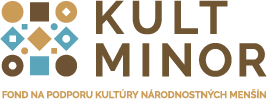 V Údole dňa 11. 8. 2021						Ing. Vladimír Kravec									starosta obce Údol